Referat til møte nr. 2/2012 i Faglig råd for service og samferdselDato: 15.03.12Tid: 11:00 – 15:30 (Lunsj kl. 11:00)Sted: Utdanningsdirektoratet, møterom 5 (1. etg.)Dagsorden for møte 2/2012 – 15.3.201211.2.12	Godkjenning av møteinnkalling og dagsorden12.2.12	Godkjenning av referat fra rådsmøte 1/201213.2.12	Orienteringssaker14.2.12	Rapport fra oppnevningsperioden 2008-201215.2.12	Høring - Valgfag og tid til elevrådsrelatert arbeid16.2.12	Høring – Fag fra videregående, vurdering i innføringstilbud, retningslinjer for lokal eksamen og kompetansebevis for voksne17.2.12	Høring om industrioppmålingsfaget som nytt lærefag18.2.12	Strukturen i våre fag19.2.12	Fylkesbesøk 201220.2.12	Eventuelt11.2.12	Godkjenning av møteinnkalling og dagsorden	Vedtak:	Godkjent med de foreslåtte endringene.12.2.12	Godkjenning av referat fra rådsmøte 1/2012	Vedtak:	Referatet blir heretter godkjent per e-post. For øvrig er referatet godkjent.	13.2.12	OrienteringssakerKartlegging av behov for læremidler – Svar fra rådetHøringsuttalelse - Høring endring i kroppsøvingOppdrag 03-12- svar fra rådetSvar – Arbeidsgruppe for beredskapsplan for inntak av lærlinger i lavkonjunkturInnspill fra Faglig råd – Organisering av faglige råd 2012Publisering av ReferNets systembeskrivelse ”VET in Europe – Country Report 2011, Norway”Invitasjon til evalueringsseminar, utprøving av gjennomgående dokumentasjon Reiseregninger v/ Karl Gunnar KristiansenInvitasjon til evalueringsseminar:Ellinor Tande og Synnøva Aga deltar på evalueringsseminaret som rådets representanter.Reiseregninger: Karl Gunnar Kristiansen orienterte om rutiner for reiseregninger og ber rådet om å forholde seg til vedlagt huskeliste. Enkelte rådsmedlemmer opplyste om at reiseregningene på Utdanningsdirektoratets nettsider fungerer ikke slik de skal. Sekretæren undersøker hva som er feil med reiseregningsskjemaene på udir.no. 	For øvrig ble det orientert om følgende:Jostein Antonsen orienterte kort fra møte i arbeidsgruppen for beredskapsplan for inntak av lærlinger i lavkonjunktur. Neste møte i arbeidsgruppen er 29. mars 2012.- Jørund Bjølverud orienterte fra møtene i fagutvalget for yrkessjåførfaget: 	- informerte om prøveprosjektet for buss initiert av Statens vegvesen- det er forvirring blant opplæringskontorene på hva de skal forholde seg til, læreplanen eller yrkessjåførdirektivet.- Fagutvalgets vurdering er at læreplanen bør endres. Fagutvalget vil foreslå endringer i læreplanene. Forslaget vil foreligge på neste rådsmøte.Karl Gunnar Kristiansen orienterte om at Kunnskapsdepartementet vil presentere arbeidet med stortingsmelding 2013 på fellesmøte 21. mars 2012, og at en tredjerepresentant fra rådet vil få invitasjon til dette fellesmøtet fordi det er lagt opp til gruppearbeid etter Kunnskapsdepartementets presentasjon av oppdrag til de faglige rådene.Rådet konkluderte med at Nils Petter Johnsrud deltar i fellesmøte i forhold til arbeid med stortingsmelding som en tredjerepresentant.Søkertallene for 2012 settes på agenda til neste rådsmøte hvis rådsmedlemmene ønsker det.Vedtak:Sakene tas til orientering.14.2.12	Rapport fra oppnevningsperioden 2008-2012Hensikten med rapporten er å få en status på rådenes aktivitet og fremtidige utfordringer. Vi ber videre om en vurdering av resultatoppnåelse av utfordringer skissert på møte i Soria Moria og Hafjell 2010 (se punkt 5 i bestillingen og vedlegg 2).Frist for innsending av rapporten er 1. juli 2012.Arbeidsutvalgets forslag til vedtak:Sekretær utarbeider forslag til tekst til kulepunkt 1-3 og AU utarbeider forslag til tekst for kulepunkt 4-6. Saken settes opp på agenda til rådsmøte 4. juni.Vedtak:Arbeidsutvalgets forslag til vedtak godkjennes. Rådsmedlemmene sender inn innspill til arbeidsutvalget innen 10. mai 2012.15.2.12	Høring - Valgfag og tid til elevrådsrelatert arbeidUtdanningsdirektoratet sender på høring forslag til innføring av valgfag og forskriftsfesting av tid til elevrådsrelatert arbeid. Valgfag på ungdomstrinnet, er et tiltak for å få mer praktisk undervisning inn i ungdomskolen. Høringsinstansene blir også bedt om å komme med innspill til nye valgfag som skal implementeres i 2013.	Høringsdokumentene finnes på:http://www.udir.no/Regelverk/Horinger/Saker-ute-pa-horing/Hoering--Innforing-av-valgfag-og-forskriftsfesting-av-tid-til-elevradsrelatert-arbeid/?WT.ac=valgfag_hoering&boks=pavirker	Høringsfristen er 16. mars 2012.Følgende ble diskutert rundt høringsforslaget i møtet:Synnøva Aga ønsker å foreslå nye servicerettede valgfag.Rådsmedlemmene var uenige om hvorvidt det skal være karakter i valgfagene. Det var 8 mot 4 som var for karakter i valgfag.Valgfag bør bygge på læreplanene fra videregående opplæringHva slags funksjon skal valgfag i ungdomstrinnet ha? Hva skal det brukes til? Enkelte rådsmedlemmer mener at det er et pusterom fra de teoretiske fagene, elevene skal jobbe praktisk med noe de er interessert i og valgfag vil hjelpe de svake elevene til å føle mestringsopplevelse. Spørsmål om finansiering dukket også oppRådet var enig om at skoler oppfordres til å starte med flere valgfag, der det er mulig. Vedtak:Arbeidsutvalget gis fullmakt til å utarbeide en høringsuttalelse med de innspillene som har kommet fram i møte.	16.2.12	Høring – Fag fra videregående, vurdering i innføringstilbud, retningslinjer for lokal eksamen og kompetansebevis for voksne	Utdanningsdirektoratet sender fire forslag til endringer i regelverket på høring.De fire forslagene er:
- Elever på ungdomstrinnet får en utvidet adgang til å ta fag fra videregående opplæring
- Nyankomne elever i innføringstilbud får fritak fra vurdering med karakter
- Skoleeier må fastsette retningslinjer for lokalt gitt eksamen
- Voksne i grunnskoleopplæring kan få kompetansebevisSekretariatets vurdering er vedlegg 1 i høringen som omfatter forslag om at elever på ungdomstrinnet får en utvidet adgang til å ta fag fra videregående opplæring er mest relevant for de faglige rådene. Sekretariatet har derfor laget et kort covernotat til vedlegg 1.
Vår vurdering er at høringen er mest relevant for faglig råd for naturbruk, faglig råd for design og håndverk samt faglig råd for restaurant- og matfag. Utdanningsdirektoratet ber allikevel de andre faglige rådene selv vurdere om de ønsker å uttale seg.	Høringsfristen er 21. mai 2012.Les hele høringen her:
http://www.udir.no/Regelverk/Horinger/Saker-ute-pa-horing/Horing--Fag-fra-videregaende-pa-ungdomstrinnet-vurdering-i-innforingstilbud-retningslinjer-for-lokal-eksamen-og-kompetansebevis-for-voksne/Vedtak:Rådet avgir ikke høringsuttalelse.17.2.12	Høring om industrioppmålingsfaget som nytt lærefagUtdanningsdirektoratet har sendt på høring forslag om industrioppmålingsfaget som nytt lærefag. 
Faget skal følge 2+2-modellen og bygge på Vg1 teknikk og industriell produksjon og Vg2 industriteknologi. Faget vil ha betegnelsen industrioppmålingsfaget og yrkesbetegnelsen skal være industrioppmåler.Etter sekretariatets vurdering vil det være mest naturlig at kun faglige råd med beslektede fag uttaler seg til høringen. 
Høringsfristen er 6. juni 2012.Les høringsbrevet her:
http://www.udir.no/Regelverk/Horinger/Saker-ute-pa-horing/Horing--Industrioppmalingsfaget-som-nytt-larefag/Vedtak:Rådet avgir ikke høringsuttalelse.18.2.12	Strukturen i våre fagViser til vedtak fra rådsmøte 19.1.2012.	Vedtak - Strukturen i fagene:Forslag til endringer sendes sekretæren. Arbeidsutvalget vurderer innspillene, saken tas opp på neste rådsmøte.Oversikt over saker om strukturelle endringer i service og samferdsel ble diskutert. Rådsmedlemmene ble igjen oppfordret til å sende innspill til sekretæren.Rutiner og prosedyrer for endringer ble gjennomgått av Karl Gunnar Kristiansen v/ Utdanningsdirektoratet, det ble særlig fokusert på krav til endringsforslag og frister rådet/ organisasjonene skal forholde seg til:http://www.udir.no/Spesielt-for/Fag-og-yrkesopplaring/Rutiner-og-prosedyrer-for-endring-i-yrkesfaglige-utdanningsprogrammer/Rådet var enstemmige om at dette var en nyttig og klargjørende gjennomgang. Rådet syns også at fleksibiliteten i forhold til saksgangen som Utdanningsdirektoratet har lagt opp til er svært bra.Det faglige rådet diskuterte følgende:Rådet bør se både på strukturen og innholdet i læreplanen i et fag slik at det forankres begge steder (konsekvenser for hverandre).Strukturen er overordnet og læreplanen kommer underRådet hadde også en diskusjon rundt enkelt fag, blant annet reiselivsfaget i forhold til kryssløp fra reiselivsfaget til salgsfagetVedtak:Arbeidsutvalget utarbeider en plan for gjennomgang av struktur og innholdet i fagene. 19.2.12	Fylkesbesøk 2012Rådet må planlegge fylkesbesøket i 2012, følgende momenter er viktig å avklare:		Tid/ Hensikt /Innhold / Omfang / Hvilket fylke / KultureltArbeidsutvalgets forslag:Sted:Rogaland – Kontor og reiseliv, samt IKT basert fylke (kontor og administrasjonsfaget er populært, pilot fylke: praksisbrev)Sør-Trøndelag – Landsdekkende spredning på våre besøk (åpnet en ny vgs)Tema:Prosjekt til fordypning – samarbeid skole og bedriftBesøke opplæringskontorInnholdet i opplæringen – skole og lærebedriftForslagene ble diskutert, rådsmedlemmene hadde følgende innspill:Rogaland er et interessant fylke for rådets ansvarsområdeRådet bør bytte fokus og reise til et fylke hvor det oppleves en del utfordringer med fagopplæringenAndre forslag til fylkes etter diskusjon: Rogaland, Hedmark eller FinnmarkAvstemning: Rogaland fikk 8 stemmerVedtak:Fylkesbesøk 2012 legges til Rogaland fylkeskommune.20.2.12	EventueltVår saksbehandler: Hafsa NadeemVår dato:15.03.2012Vår referanse:2012/512Deres dato:Deres referanse: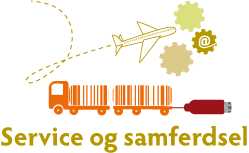 MedlemFra arbeidsgiversiden:Fra arbeidstakersiden:Norunn Alling, SpekterKarin Lund, Fagforbundet (leder)Veronika Vian (vara), NHO ReiselivJostein Antonsen, Handel og kontorAnne Røvik Hegdahl, VirkeTrond Karlsen, Norsk ArbeidsmandsforbundSynnøva Aga, NHO Luftfart (nestleder)Håvard Galtestad, YrkestrafikkforbundetRandi Thørring, KSFra Utdanningssektoren:UtdanningsdirektoratetJørund Bjølverud, SL, Våler vg skoleHafsa Nadeem, sekretærNils Petter Johnsrud, UtdanningsforbundetEllinor Tande, UtdanningsforbundetAnne Sara Svendsen, KSForfallDag Einar Sivertsen, Norsk TransportarbedierforbundTerje Sundfjord, NHO TransportTorill Bergseth (vara), Logistikk og transportindustriens landsforeningIngvild Anette Holm, Elevorganisasjonen